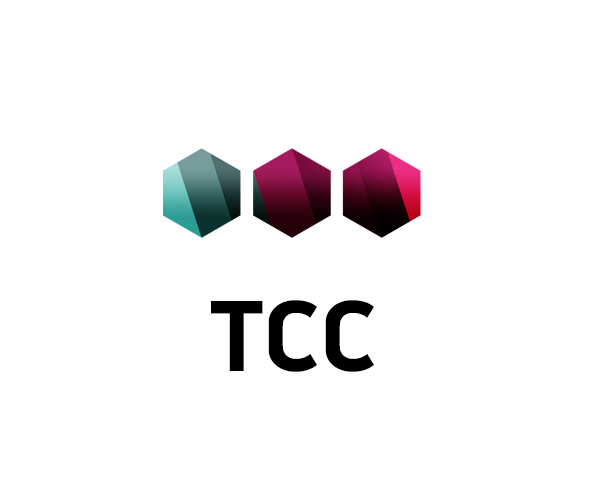 Карточка предприятияООО «ТСС»Полное наименование предприятияОбщество с ограниченной ответственностью «ТСС»Общество с ограниченной ответственностью «ТСС»Краткое наименование предприятияООО «ТСС»ООО «ТСС»Юридический адрес141290, Московская обл., г. Красноармейск, ул. Чкалова, д. 8, помещение 9141290, Московская обл., г. Красноармейск, ул. Чкалова, д. 8, помещение 9Почтовый адрес105187, г. Москва, ул. Борисовская, д.1105187, г. Москва, ул. Борисовская, д.1ОГРН10977462639441097746263944ИНН77197234037719723403КПП503801001503801001ОКПО6164921761649217ОКВЭД62.0162.01Наименование банкаПАО Сбербанк г. МоскваАО "РАЙФФАЙЗЕНБАНК" г. МоскваРасчетный счет4070281083829003256540702810000000233931Корреспондентский счет3010181040000000022530101810200000000700БИК044525225044525700